                                                                 ОТЧЕТ ЗА ИЗПЪЛНЕНИЕ НА ПРОГРАМНИЯ БЮДЖЕТ НА ДЪРЖАВНАТА КОМИСИЯ ПО СИГУРНОСТТА НА ИНФОРМАЦИЯТА КЪМ 30 ЮНИ 2021 Г.             Държавната комисия по сигурността на информацията e държавен орган, който осъществява политиката на Република България в областта на защитата на класифицираната информация, съгласно разпоредбата на чл. 4 от Закона за защита на класифицираната информация. Законът възлага на Комисията задължения, свързани с осигуряване на еднаквата защита на националната и чуждестранната класифицирана информация.            Държавната комисия по сигурността на информацията е юридическо лице на бюджетна издръжка със седалище в гр. София. Съгласно Закона за защита на класифицираната информация ДКСИ е първостепенен разпоредител с бюджетни средства.            Комисията е колегиален орган, който се състои от председател, заместник-председател и трима членове.            При осъществяване на своите правомощия ДКСИ се подпомага от специализирана и обща администрация, под ръководството на главен секретар.            Отчетът за изпълнението на програмния бюджет на Държавна комисия по сигурността на информацията към 30.06.2021 г. обхваща степента на изпълнение на заложените стратегически цели и задачи.      Със Закона за държавния бюджет на Република България за 2021 г.  (обн. ДВ бр. 104/08.12.2020 г.), чл. 39, ал. 1 е утвърден бюджетът на ДКСИ за 2021 г. в размер на 11 547 900 лв., в това число по основни показатели: текущи разходи – 10 747 900 лв. и капиталови разходи - 800 000 лв. От общите текущи разходи утвърдените  разходи за персонал за 2021 г. са в размер на 8 673 000 лв.       На основание чл. 106, ал. 1 от Закона за държавния бюджет на Република България (ЗДБРБ) за 2021 г., разходите, максималните размери на новите задължения за разходи по приетите бюджети, предоставените трансфери за други бюджети по чл. 18 и 19 от ЗДБРБ за 2021 г., бюджетното взаимоотношение с централния бюджет на разпоредителите с бюджет, субсидиите и другите текущи трансфери и капиталовите трансфери за нефинансовите предприятия се извършват в размер до 95 на сто. Размерът на ограничението по чл. 106, ал. 1 от ЗДБРБ за ДКСИ за 2021 г. е 577 400 лв. Разпределението на заделените средства от бюджета на ДКСИ, съгласно чл. 106, ал. 2 от ЗДБРБ за 2021 г., е както следва:  разходи за издръжка в размер на 277 400 лв., разходи за платени данъци, такси и административни санкции в размер на 70 000 лв. и капиталовите разходи в размер на 230 000 лв.            С Постановление на Министерския съвет № 408/23.12.2020 г. за изпълнението на държавния бюджет на Република България за 2021 г., т. 37 от Приложение № 1 към чл. 1 са утвърдени показателите по Бюджетна програма „Организиране, осъществяване, координиране и контролиране на дейността по защита на класифицираната информация и осигуряване на еднаквата й защита в национален и международен план“ по бюджета на ДКСИ за 2021 г. и разпределението на ведомствените и администрирани разходи по бюджетната програма, както следва:В изпълнение на Постановление на Министерски съвет № 113 от 29.03.2021 г. за одобряване на допълнителни разходи и трансфери по бюджета на Министерството на здравеопазването за 2021 г. за сметка на разходи и/или трансфери по бюджетите на първостепенните разпоредители с бюджет по държавния бюджет и субсидии и други текущи трансфери и капиталови трансфери за нефинансови предприятия за 2021 г.     и на основание чл. 109, ал. 5 от Закона за публичните финанси бюджетът на ДКСИ е намален с 95 900 лв., като намалението е за сметка на издръжката и други текущи разходи. За извършената промяна е изпратено писмо изх. № АИ-766/31.03.2021 г. до Министерството на финансите.В изпълнение на Постановление на Министерски съвет № 177 от 29.04.2021 г. за одобряване на допълнителни разходи и трансфери по бюджета на Министерството на здравеопазването за 2021 г. за сметка на разходи и/или трансфери по бюджетите на първостепенните разпоредители с бюджет по държавния бюджет и субсидии и други текущи трансфери и капиталови трансфери за нефинансови предприятия за 2021 г.     бюджетът на ДКСИ е намален с 82 900 лв., като намалението е за сметка на капиталовите разходи. За извършената промяна е изпратено писмо изх. № АИ-1137/12.05.2021 г. до Министерството на финансите.Отчет на показателите за изпълнение на бюджетната програмаОтчет на приходите по бюджета на ДКСИПо бюджета на ДКСИ за 2021 г. не са планирани собствени приходи.Към 30.06.2021 г. са отчетени приходи в размер на 13 092 лв., в т. ч. нетни приходи от продажби на услуги, стоки и продукция в размер на 9 800 лв. (приходи от нощувки в Учебния център на ДКСИ в гр. Банкя, където се провеждат обученията по ЗЗКИ на лица от страната), получени застрахователни обезщетения в размер на 3227лв., други приходи  в размер на 300 лв., както и платен данък върху реализираните приходи от стопанска дейност на ДКСИ и внесен туристически данък (-235) лв.Отчет на разходите по бюджета на ДКСИ към 30.06.2021 г.Извършените разходи по бюджета на ДКСИ към 30.06.2021 г. са в размер на 5 218 819  лв. и представляват 45,90 % спрямо уточнения годишен план.Отчетът на разходите по бюджетната програма на ДКСИ, разпределен по показатели е, както следва:Извършените разходи по основни показатели са, както следва:1. Разходи за персонал - 4 066 437 лв. или 46,9 % спрямо  уточнения годишен план.2. Разходи за издръжка - 844 103 лв. или 42,7 % спрямо уточнения годишен план.3. Капиталови разходи - 308 279 лв. или 43,0 % спрямо уточнения годишен план.Извършените разходи по бюджета на ДКСИ към 30.06.2021 г. са изцяло съобразени със стратегическите и оперативните цели на ДКСИ.Стратегически цели на ДКСИ и дейности за изпълнение на бюджетната програмаСтратегическите цели на ДКСИ  за периода 2020 г. – 2024 г. са:1. Защита на класифицираната информация от нерегламентиран достъп. 2. Усъвършенстване, развитие, координация и общ контрол на националната система за защита на класифицираната информация чрез прилагане на мерки по персонална, документална, физическа, индустриална сигурност, сигурност на комуникационните и информационните системи и криптографска сигурност.3. Усъвършенстване на системата за обучение по защита на класифицирана информация с цел изграждане на съзнание за сигурност у лицата, ангажирани с дейности по опазване и защита на класифицираната информация. 4. Подобряване на институционалния и административен капацитет на ДКСИ за успешно изпълнение на мисията и функциите.За ефективно изпълнение на бюджетната програма „Организиране, осъществяване, координиране и контролиране на дейността по защита на класифицираната информация и осигуряване на еднаквата й защита в национален и международен план“ ДКСИ извършва следните видове дейности:                          1. Усъвършенстване, развитие, координация и контрол на националната система за защита на класифицираната информация в контекста на изискванията на НАТО и ЕС по персонална, документална, физическа, индустриална сигурност, сигурност на комуникационните и информационните системи и криптографска сигурност.              2. Актуализиране на нормативната база, регулираща обществените отношения, свързани със защитата на класифицираната информация.            3. Изучаване и практическо прилагане на регламентиращите документи в областта на защитата на класифицираната информация и тяхното привеждане в съответствие с изискванията на НАТО и ЕС.            4. Задълбочаване на координацията и контрола в областта на класифицираната информация в отношенията с другите служби за сигурност и служби за обществен ред.            5. Участие във ведомствени и междуведомствени работни групи по видовете сигурност  на класифицираната информация.            6. Подобряване на взаимодействието с организационните единици и оказване на методическа помощ за правилното прилагане на правилата за защита на класифицираната информация.             7. Организиране и контролиране на дейностите по обучение за работа с класифицирана и чуждестранна класифицирана информация на служителите по сигурността на информацията и служителите в организационните единици, получили достъп до класифицирана информация.           8. Извършване на периодични дейности по акредитиране на комуникационните и информационните системи (КИС) на ДКСИ. Извършване на дейности по акредитиране и преакредитиране на КИС за работа с чуждестранна класифицирана информация, класифицирана информация на НАТО и ЕС и точки на присъствие на КИС на НАТО и ЕС.           9. Оптимизиране на работата по защита на чуждестранната класифицирана информация и активизиране участието на експерти на ДКСИ в мероприятия по осъществяване на международните контакти на двустранна и многостранна основа.           10. Участие на представители на ДКСИ в заседания и работни групи на органите на НАТО и ЕС.           11. Подготовка и организация за подписване на двустранни споразумения в областта за защита на класифицираната информация с държави, с които Република България има активно икономическо и политическо сътрудничество.            12. Създаване и поддържане на единни регистри на издадените, отнетите или прекратените разрешения, удостоверения, сертификати и потвърждения, на отказите за издаването или прекратяването на такива, както и регистър на материалите и документите, съдържащи класифицирана информация, представляваща държавна или служебна тайна;            13. Популяризиране на дейността на ДКСИ чрез отразяване в интернет страницата на комисията на международната дейност, дейността по обучението за работа с класифицирана информация, провеждането на работни срещи по въпроси относно приложението на ЗЗКИ.            14. Осигуряване на оптимална организационна структура и укрепване на административния капацитет.           15. Осигуряване финансовото и ресурсно обслужване на Комисията.           Регулаторна рамка на системата за защита на класифицираната информация - изменения в ЗЗКИ и актовете по прилагането му.През отчетния период Законът за защита на класифицираната информация и Правилника за неговото прилагане не бяха променяни, след като през 2020 година в тях, както и в наредбите по различните видове сигурност бяха направени значителни изменения и допълнения, включително чрез приемането на нови подзаконови актове.Промените доведоха до усъвършенстване на нормативната уредба и намалиха значително административната тежест у гражданите. Към настоящия момент нормативната база е актуална и съответства на международните правила за защита на класифицираната информация. ОТЧЕТ НА ИЗВЪРШЕНИТЕ ДЕЙНОСТИ ПРЕЗ ПЪРВОТО ПОЛУГОДИЕ НА 2021 Г. ЗА ИЗПЪЛНЕНИЕ НА БЮДЖЕТНАТА ПРОГРАМА  „Организиране, осъществяване, координиране и контролиране на дейността по защита на класифицираната информация и осигуряване на еднаквата й защита в национален и международен план“През настоящата година ДКСИ продължи своята дейност в изпълнение на чл. 1, ал. 2 от ЗЗКИ по организацията и контрола на Националната система за защита на класифицираната информация в тясно взаимодействие с компетентните органи, с цел недопускане на нерегламентиран достъп до класифицирана информация.През първите шест месеца на 2021 г. Държавната комисия по сигурността на информацията проведе 53 редовни заседания, на които разгледа процедури, свързани с прилагането на мерките за защита на класифицираната информация по отделните видове сигурност и взе решения, свързани с:–	издаване на разрешения за достъп до класифицирана информация на лицата, предложени за назначаване като служители по сигурността на информацията след извършване на проучване, съвместно със службите за сигурност;–	издаване на сертификати, потвърждаващи пред чуждестранни власти, че български физически или юридически лица притежават разрешение, съответно удостоверение;извършване на проучване, съвместно със службите за сигурност на български граждани, които кандидатстват за заемане на длъжност или за изпълнение на конкретно възложени задачи, налагащи работа с класифицирана информация на друга държава или международна организация;–	постъпили жалби срещу актове на отнемане, отказ и прекратяване на разрешения за достъп до класифицирана информация, издадени от проучващите органи;–	разкриване и закриване на регистратури за класифицирана информация, издаване, потвърждаване и анулиране на уникални идентификационни номера;–	постъпили доклади от ДАНС за резултатите от извършените проверки по реда на прекия контрол;предложения от организационните единици за унищожаване на документи и материали, съдържащи класифицирана информация;предложения от организационните единици за удължаване на срока на защита на документи и материали, съдържащи класифицирана информация;вземане на решения по чл. 9, т. 9а в случаите по чл. 45а, ал. 3 от ЗЗКИ;–	издаване на сертификати за сигурност на комуникационни и информационни системи, предназначени за работа с класифицирана информация на НАТО и ЕС, включително и за определен период;–	предоставяне на класифицирана информация на други държави;–	международното сътрудничество в областта на защитата на класифицираната информация и изпълнението на задълженията на ДКСИ като Национален орган по сигурността в контекста на членството на Република България в НАТО и ЕС;–	координацията и взаимодействието с ръководителите и служителите по сигурността на информацията на службите за сигурност, службите за обществен ред и организационните единици за изпълнение на мерките по видовете сигурност на информацията.Проведени са 72 консултации със служители от организационните единици и граждани, на които са обсъдени и разяснени поставени въпроси, свързани с промените в Правилника за прилагане на ЗЗКИ и подзаконовата нормативна уредба; процедурите по издаване на сертификати за достъп до класифицирана информация на НАТО и на ЕС на български граждани, кандидати за работа или служители в структурите на двете организации; прилагането на мерките в областта на индустриалната сигурност; промяната на нивото на класификация на информацията, обработвана в регистратурите; промяната и премахването на нивата на класификация на документи; реда за унищожаване на документи и материали, съдържащи класифицирана информация и други.   Дейност по видове сигурност   Персонална сигурност   Персоналната сигурност е система от принципи и мерки, прилагани от компетентните органи спрямо лица с цел гарантиране на тяхната надеждност с оглед защита на класифицираната информация. Принципите и мерките по персонална сигурност включват принципа „необходимост да се знае”, процедурата по проучване на лицата и издаването на разрешение за достъп по глава пета от ЗЗКИ, провеждането на обучение на лицата по реда на закона и правилника за неговото прилагане и осъществяването на контрол в тази област (чл. 83, ал. 1 и 2 от ЗЗКИ).             През първото шестмесечие на 2021 г. ДКСИ е взела решения по 3 682 процедури в областта на персоналната сигурност, свързани с проучванията за надеждност на служители по сигурността на информацията (ССИ), издаването на разрешения по реда на чл. 9, т. 9а, ал. 3 от ЗЗКИ, издаването на сертификати за достъп до КИ на НАТО и ЕС, мотивирани становища за издаване на сертификати за достъп до класифицирана информация на ЕС от структури на ЕС, издаването на потвърждения за достъп до класифицирана информация на чужди граждани и административни производства при обжалване на откази и отнемания по реда на чл. 62 и сл. от ЗЗКИ.             ДКСИ издаде 166 разрешения на служители по сигурността на информацията, разпределени по нива на достъп „Строго секретно“, „Секретно“ и „Поверително“.             ДКСИ прекрати 171 разрешения за достъп до класифицирана информация на служители по сигурността на информацията поради изтичане на техния срок или отпадане на необходимостта. През първите шест месеца на 2021 г. не са издавани  отнемания на разрешения за достъп до класифицирана информация на ССИ. Няма издадени откази за достъп на тази категория лица.            През отчетния период ДКСИ издаде 20 разрешения и 17 прекратявания на разрешения за достъп до класифицирана информация на лица с установена принадлежност към Държавна сигурност и разузнавателните служби на БНА.             Към 30.06.2021 г. в единните регистри на ДКСИ са постъпили 10 588 разрешения, 9 728 прекратявания, 11 отнемания и 17 отказа за достъп до класифицирана информация, издадени от проучващите органи.            Съгласно критериите за надеждност в регламентиращите документи на НАТО и ЕС и при спазване на принципа „Необходимост да се знае” през отчетния период ДКСИ издаде 1 928 сертификата за достъп до класифицирана информация на НАТО и 1 417 сертификата за достъп до класифицирана информация на ЕС.             Съвместно със службите за сигурност ДКСИ продължи да извършва проучвания на български граждани, които кандидатстват за заемане на длъжности или за изпълнение на конкретно възложени задачи, налагащи работа с класифицирана информация на друга държава или международна организация.            През първите шест месеца на 2021 г. ДКСИ извърши необходимите проверки и потвърди наличието или липсата на достъп до чуждестранна класифицирана информация на 10 български граждани, кандидати за работа в международна институция по запитване от компетентните органи на НАТО, ЕС и чужди държави, с които Република България има сключени споразумения за защита на класифицирана информация. Извършени са проучвания на 55 български граждани за работа с класифицирана информация на ЕС, приключили с мотивирани становища за издаване на съответните сертификати от структури на ЕС.            ДКСИ продължи да изпълнява своите контролни функции като компетентен административен орган, пред която могат да се оспорват индивидуалните административни актове на проучващите органи. Разглеждането на постъпили жалби срещу постановени от проучващите органи откази за издаване, отнемане или прекратяване на разрешение за достъп до класифицирана информация от ДКСИ през отчетния период са извършвани при спазване на принципите на безпристрастност и обективност с цел защита на правата на гражданите и защита на класифицираната информация от нерегламентиран достъп.              Към 30.06.2021 г. няма административни производства оставени без разглеждане от ДКСИ, свързани с жалби срещу постановени от проучващите органи откази за издаване, отнемане или прекратяване на разрешения за достъп до класифицирана информация.            Документална сигурност            В изпълнение на чл. 35 от Закона за защита на класифицираната информация ДКСИ води регистър на документите и материалите, съдържащи класифицирана информация, създадени в организационните единици. През първата половина на 2021 г. броят на създадените и получени в ДКСИ материали и документи, съдържащи класифицирана информация е близо 320 хил.             В изпълнение на  чл. 9, т. 18 от Закона за защита на класифицираната информация дирекция „Специална куриерска служба” продължи да осъществява своята дейност по приемане, съхранение, пренасяне и доставяне на документи и/или материали, съдържащи класифицирана информация, в условията на епидемичната обстановка, предизвикана от COVID-19. От структурите на дирекцията са пренесени и доставени на адресатите общо 104 167 броя пакети с материали, съдържащи класифицирана информация, от които  103 250 броя - съдържащи национална класифицирана информация, и 917 броя - съдържащи класифицирана информация на НАТО и ЕС, като общият обем на обработените материали в дирекцията е близо 241 хил. броя.              Общият брой на пакетите, съдържащи национална класифицирана информация, пренесени през първото полугодие на 2021 г. от и за организационните единици чрез дирекция „Специална куриерска служба” спрямо същия период на 2020 година бележи лек ръст.              В процеса на приемане, съхранение, пренасяне и доставяне на пакетите, съдържащи класифицирана информация, през изтеклия период не са констатирани данни, факти или обстоятелства, представляващи заплаха за сигурността им.              Във връзка с осъществяване на дейността по пренасяне на документи, съдържащи класифицирана информация, от куриерите на специализирани звена в службите за сигурност и обществен ред, органите от съдебната власт и прокуратурата и куриерите на търговските дружества, ДКСИ извършва функционално обучение на тези лица и издава специални куриерски карти. През отчетния период ДКСИ е провела обучение на 16 служители, определени за куриери в организационните единици. Комисията е издала 196 куриерски карти на служители след преминато функционално обучение от ДКСИ или от служителите по сигурността на информацията в организационните единици.              Физическа сигурност              Физическата сигурност е система от общи, конкретни и специални мерки за своевременно противодействие и предотвратяване на нерегламентиран достъп до материали, документи, техника и съоръжения, представляващи класифицирана информация. ДКСИ получава актуална информация за състоянието на изградените регистратури, прилаганите мерки, способи и средства за физическа сигурност на класифицирана информация в организационните единици и за условията и реда за тяхното използване. През първата половина на 2021 г. ДКСИ на свои заседания разгледа получените протоколи от извършени проверки  за разкриване на регистратури за класифицирана информация и издаде 17 уникални идентификационни номера (УИН) на регистратури.               През отчетния период са потвърдени 35 УИН на регистратури и контролни пунктове за националната класифицирана информация, 1 за класифицирана информация на НАТО и 2 за класифицирана информация на ЕС, поради настъпили обстоятелства за издаване на УИН. Закрити са и са анулирани УИН на 13 регистратури за национална класифицирана информация  и 2 за класифицирана информация на НАТО.                Индустриална сигурност     ДКСИ запазва координиращата си роля при иницииране и провеждане на обществени поръчки с достъп до национална класифицирана информация и такива от съществено значение за националната сигурност. Ефективното взаимодействие между ДКСИ, ДАНС и възложителите на обществени поръчки, гарантира спазването на процедурите по чл. 95 и чл. 96, ал. 2 от ЗЗКИ. С активното взаимодействие между ДКСИ, Службата на НАТО по сигурността и агенциите възложители от НАТО се цели своевременно приключване на процедурите по индустриална сигурност за участие на български търговски дружества и техни служители – кандидати и изпълнители по класифицирани проекти на НАТО, при спазване на изискванията, принципите и стандартите на Директивата на НАТО относно класифицираните проекти и индустриалната сигурност AC (35-D/2003-REV5) и ЗЗКИ.                 През отчетния период Комисията издаде 16 сертификата за сигурност на класифицирана информация на НАТО и не е издавала сертификати за сигурност на класифицирана информация на ЕС на български юридически лица по реда на индустриалната сигурност.                 През първото полугодие на 2021 г. по искания на чуждестранните компетентни органи ДКСИ извърши необходимите проверки и потвърди наличието на достъп до класифицирана информация на 2 български юридически лица във връзка с процедури по индустриална сигурност.                Държавната комисия по сигурността на информацията, в качеството на Национален орган по сигурността, координира дейността по издаване на потвърждения за достъп до класифицирана информация на чуждестранни физически и юридически лица. През първите шест месеца на 2021 г. въз основа на искания от български възложители ДКСИ инициира пред компетентните органи по сигурността на други държави проверки на 6 чуждестранни търговски дружества и 121 техни служители - кандидати или изпълнители на договори, свързани с достъп до класифицирана информация. Резултатите от извършените проверки и получената информация от компетентните национални органи по сигурността своевременно са предоставени на ДАНС за предприемане на действия.               Сигурност на комуникационните и информационните системи (КИС)               ДКСИ осъществява общ контрол по защитата на сигурността на класифицирана информация в комуникационните и информационните системи, както и на процеса на тяхното акредитиране, в изпълнение на чл. 2 от Наредбата за сигурността на комуникационните и информационните системи.               ДКСИ отговаря за организацията и контрола по изпълнението на международните договори, по които Република България е страна и свързаните с това процедури по акредитиране и преакредитиране на точки на присъствие на комуникационните и информационните системи на НАТО и на ЕС в изпълнение на чл. 9, т. 16 от ЗЗКИ. ДКСИ извършва преакретитиране на изградените точки на присъствие на КИС на НАТО и ЕС и техните разширения в Република България, съобразно тригодишния срок на валидност на декларациите за съответствие.               През първата половина на 2021 г. от ДКСИ успешно бяха проведени 8 комплексни оценки по сигурността на КИС за работа с класифицирана информация на НАТО и на ЕС, които завършиха с издаването на сертификати за сигурност на 2 точки на присъствие на КИС на ЕС, 4 национални КИС за НАТО и ЕС и 2 разширения на точки на присъствие на комуникационните и информационните системи на НАТО.               Със свои решения ДКСИ съгласува издаването на 15 сертификата за сигурност на КИС от Органа по акредитиране на сигурността .               ДКСИ продължи да оказва съдействие и методическа помощ на организационните единици при акредитиране на техни КИС за работа с класифицирана информация на НАТО и ЕС, да изготвя стратегии за акредитиране на конкретни комуникационни и информационни системи и да дава указания както за изготвяне на необходимите документи, така и за реализиране на изискванията за логическо разделяне на националната от чуждестранната класифицирана информация.               Оказваната методическа помощ и проведените консултации от експертите на ДКСИ през първото полугодие на 2021 г. по конкретни въпроси в областта на акредитиране на КИС на служители от държавните органи и институции, съдебната система и някои търговски дружества, спомогна за повишаване на осведомеността на организационните единици при планиране и прилагане на по-комплексни  технически и организационни мерки за сигурност на КИС и осъществяване на по-ефективна подготовка за провеждане на процедурите по акредитирането им.               Криптографска сигурност    ДКСИ осъществява общо ръководство и контрол на дейностите по криптографска сигурност на класифицираната информация, съгласно чл. 2 от Наредбата за криптографска сигурност на класифицираната информация.                През отчетния период от ДКСИ са утвърдени 4 криптографски планове  за използване на криптографски средства за защита на класифицираната информация на НАТО и на ЕС в национални КИС.               Международна дейност                И през този отчетен период се запази като постоянен приоритет за ДКСИ нейната дейност в изпълнение на чл. 9, т. 6 от ЗЗКИ, свързана с организацията,  контрола и отговорностите за изпълнението на задълженията за защита на класифицираната информация, съдържащи се в международни договори, по които Република България е страна. Към 30.06.2021 г. за Република България действат 52 споразумения за защита и обмен на класифицирана информация, като влезе в сила споразумение за взаимна защита и обмен на класифицирана информация с Кралство Дания (в сила от 01 април 2021 г.).             Поради наложените в борбата с пандемията в световен мащаб ограничения, свързани с пътуванията, от началото на годината до 30.06.2021 г. не бяха проведени преговори за сключване на споразумения за взаимна защита и обмен на класифицирана информация на място. В резултат на проведени предварителни срещи беше връчен по дипломатически път типовият проект на Споразумение за взаимна защита и обмен на класифицирана информация на Ислямска република Пакистан.  Към Република Турция бе отправено предложение за разширяване на обхвата на действащото споразумение или сключване на общо такова.  Продължиха преговорите по кореспондентски път с Узбекистан, като и с Френската република, във връзка с предложение от нейна страна за изменение на действащото споразумение поради настъпили законодателни промени.    През отчетния период бе засилено участието на представители на ДКСИ в провеждането на онлайн заседания на органите на НАТО и ЕС в техните различни формати, като се организираха повече от 15 заседания.                  Обучение по защита на класифицираната информация   Обучението е основна предпоставка за ефективност в цялостната дейност по защита на класифицираната информация. ДКСИ организира и провежда курсове за първоначално, текущо и тематично обучение, в които вземат участие длъжностни лица и други служители с отговорности в областта на защитата на класифицираната информация. С приоритет е провеждането на курсове за задължително първоначално обучение на служители по сигурността на информацията. Провеждат се и курсове за първоначално обучение на завеждащи и заместник завеждащи регистратури, както и курсове за обучение на куриери.         Както през 2020 г., така и през настоящата година обучението е една от дейностите на ДКСИ, които бяха най-силно засегнати от въведените противоепидемични мерки и ограничения във връзка с настъпилата обстановка, породена от пандемията COVID-19. Съобразно заповедите на министъра на здравеопазването част от обученията от утвърдения график бяха отменени, което наложи планирането на нови графици за провеждането на извънредни курсове, така, че да се удовлетвори желанието на всички подали заявка за обучение. Екипът на отдел „Учебно-методическа дейност” към Дирекция „Човешки ресурси и учебно-методическа дейност” в ДКСИ използваше всяка възможност за провеждане на курсове при спазване на всички противоепидемични мерки.                През месеците януари и февруари т.г. провеждането на централизирани курсове за обучение по защита на класифицираната информация в Учебния център на ДКСИ в гр. Банкя и в административната сградата на ДКСИ беше преустановено. Първите за годината курсове се реализираха през месец март (общо три на брой) и покриха отменените в края на 2020 г. обучения.         В периода март - юни 2021 г. бяха проведени 15 централизирани курса за обучение по защита на класифицираната информация, в които са обучени общо 196 лица, разпределени както следва:обучение на ръководители на организационни единици - общо 7 обучени лица;обучение на служители по сигурността на информацията - общо 78 обучени лица, в т.ч.: първоначално обучение - 55 обучени лица и текущо обучение - 23 обучени лица.обучение на завеждащи и зам.-завеждащи регистратури - общо 95 обучени  лица, в т.ч.: първоначално обучение - 76 обучени лица и текущо обучение - 19 обучени лица; обучение на куриери - общо 16 обучени лица.   Проведени са 3 изнесени обучения в организационни единици с лектори от ДКСИ.     Постигнатите резултати в областта на обучението се отразяват непосредствено върху общото състояние, законосъобразното и надеждно функциониране на Националната система за защита на класифицираната информация. Прилагането на мерките, способите и средствата за защита на класифицираната информация при създаване, обработване, съхраняване и пренасяне на документи, както и при организирането на работата в регистратурите за класифицирана информация, продължава да е приоритет в дейността на ДКСИ и компетентните органи от Националната система за защита на класифицираната информация.       Заключение     През първото полугодие на 2021 година Държавната комисия по сигурността на информацията, в качеството си на държавен орган, осъществяващ политиката за защита на класифицираната информация, продължава да изпълнява пълноценно възложените й от ЗЗКИ функции, както и реализирането на основната цел на ЗЗКИ – защита от нерегламентиран достъп, и осигуряването на еднаква защита на класифицираната информация чрез целенасоченото развитие на всички компоненти на Националната система за защита на класифицираната информация и реализирането на последователна политика. Под ръководството на Комисията организацията и контролът по защитата на чуждестранната класифицирана информация гарантират изпълнението на задълженията на Република България, произтичащи от членството в НАТО и ЕС и сключените международни договори.				    ПРЕДСЕДАТЕЛ НА ДКСИ:							                      БОРИС ДИМИТРОВ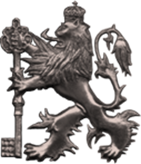 ДЪРЖАВНА КОМИСИЯ ПО СИГУРНОСТТА НА ИНФОРМАЦИЯТА                                   1202 СОФИЯ, ул. „Козлодуй“ № 4тел.: +3592 9333 600; факс: +3592 9873 750; e-mail: dksi@dksi.bgРАЗХОДИ ПО ПРОГРАМИСума(в лева)4800.01.00    Функционална област „Защита на класифицираната информация“4800.01.00    Функционална област „Защита на класифицираната информация“4800.01.01 Бюджетна програма „Организиране, осъществяване, координиране и контролиране на дейността по защита на класифицираната информация и осигуряване на еднаквата й защита в национален и международен план“4800.01.01 Бюджетна програма „Организиране, осъществяване, координиране и контролиране на дейността по защита на класифицираната информация и осигуряване на еднаквата й защита в национален и международен план“I. Общо ведомствени разходи11 547 900от тях за:ПерсоналИздръжкаКапиталови разходиII. Администрирани разходни параграфи по бюджетаІІІ. Общо разходи (I+II)8 673 0002 074 900   800 000-11 547 9004800.01.01. Бюджетна програма „Организиране, осъществяване, координиране и контролиране на дейността по защита на класифицираната информация и осигуряване на еднаквата й защита в национален и международен план“            Показатели за изпълнениеМерна единицаЦелева стойност    Отчет      към 30.06.2021 г.Обучени лица за работа с класифицирана информациябр.450196Пренесени и доставени документи и/или материали, съдържащи класифицирана информациябр.130 000104 167ПРИХОДИ (в лева)ЗаконУточнен планОтчетОбщо приходи:0013 092Неданъчни приходи0013 092         Приходи и доходи от собственост009 800         Други приходи003 527         Внесен ДДС и други данъци върху            продажбите00-235№РАЗХОДИ (в лева)ЗаконУточнен планОтчет към 30.06.2021 г.4800.01.00  Функционална област „Защита на класифицираната информация“4800.01.00  Функционална област „Защита на класифицираната информация“4800.01.00  Функционална област „Защита на класифицираната информация“4800.01.00  Функционална област „Защита на класифицираната информация“4800.01.01 Бюджетна програма „Организиране, осъществяване, координиране и контролиране на дейността по защита на класифицираната информация и осигуряване на еднаквата й защита в национален и международен план“4800.01.01 Бюджетна програма „Организиране, осъществяване, координиране и контролиране на дейността по защита на класифицираната информация и осигуряване на еднаквата й защита в национален и международен план“4800.01.01 Бюджетна програма „Организиране, осъществяване, координиране и контролиране на дейността по защита на класифицираната информация и осигуряване на еднаквата й защита в национален и международен план“4800.01.01 Бюджетна програма „Организиране, осъществяване, координиране и контролиране на дейността по защита на класифицираната информация и осигуряване на еднаквата й защита в национален и международен план“I.Общо ведомствени разходиПерсоналИздръжкаКапиталови разходи11 547 9008 673 000 2 074 900800 00011 369 1008 673 0001 979 000717 1005 218 8194 066 437844 103308 279II.Администрирани разходни параграфи по бюджета - общоIII.Общо разходи (I+II)11 547 90011 369 1005 218 819